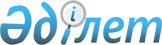 Об установлении квоты рабочих мест для отдельных категорий граждан на территории Есильского района Северо-Казахстанской области
					
			Утративший силу
			
			
		
					Постановление акимата Есильского района Северо-Казахстанской области от 5 августа 2015 года № 252. Зарегистрировано Департаментом юстиции Северо-Казахстанской области 3 сентября 2015 года № 3366. Утратило силу постановлением акимата Есильского района Северо-Казахстанской области от 02 октября 2015 года N 320      Сноска. Утратило силу постановлением акимата Есильского района Северо-Казахстанской области от 02.10.2015 N 320 (вводится в действие со дня его первого официального опубликования).

      В соответствии с частью 1 статьи 21 Трудового Кодекса Республики Казахстан от 15 мая 2007 года, подпунктами 5-5), 5-6) статьи 7 Закона Республики Казахстан от 23 января 2001 года "О занятости населения", акимат Есильского района Северо-Казахстанской области ПОСТАНОВЛЯЕТ:

      1. Установить работодателям Есильского района Северо-Казахстанской области квоту рабочих мест:

       для лиц, состоящих на учете службы пробации уголовно-исполнительной инспекции, в размере одного процента от общей численности рабочих мест;

       для лиц, освобожденных из мест лишения свободы, в размере одного процента от общей численности рабочих мест;

      для несовершеннолетних выпускников интернатных организаций в размере одного процента от общей численности рабочих мест.

      2. Государственному учреждению "Отдел занятости и социальных программ Есильского района Северо-Казахстанской области" обеспечить направление на работу обратившихся лиц, состоящих на учете службы пробации уголовно-исполнительной инспекции, а также лиц, освобожденных из мест лишения свободы и несовершеннолетних выпускников интернатных организаций.

      3. Контроль за исполнением настоящего постановления возложить на заместителя акима Есильского района Северо-Казахстанской области Бектасову Айнагул Какимжоловну.

      4. Настоящее постановление вводится в действие по истечении десяти календарных дней после дня его первого официального опубликования.


					© 2012. РГП на ПХВ «Институт законодательства и правовой информации Республики Казахстан» Министерства юстиции Республики Казахстан
				
      Исполняющий обязанности
акима Есильского района

К.Едресов
